LA LIGNE MAGIQUELes 4 compétences du joueur de boules C1 Utiliser la notion d’affrontement pour un projet de jeu efficaceC2 Maîtriser la motricité du lancerC3 jouer en partie (règlement, sécurité, équipe)C4 gérer son mental Sont travaillée en même temps. C’est une situation globale. L’éducateur cependant peu choisir d’attirer l’attention du jeune sur l’une d’elles. Cette situation est faite avant tout pour motiver les jeunes (qui crient « bingo » quand la ligne est faite) et doit rester un jeu ! ! 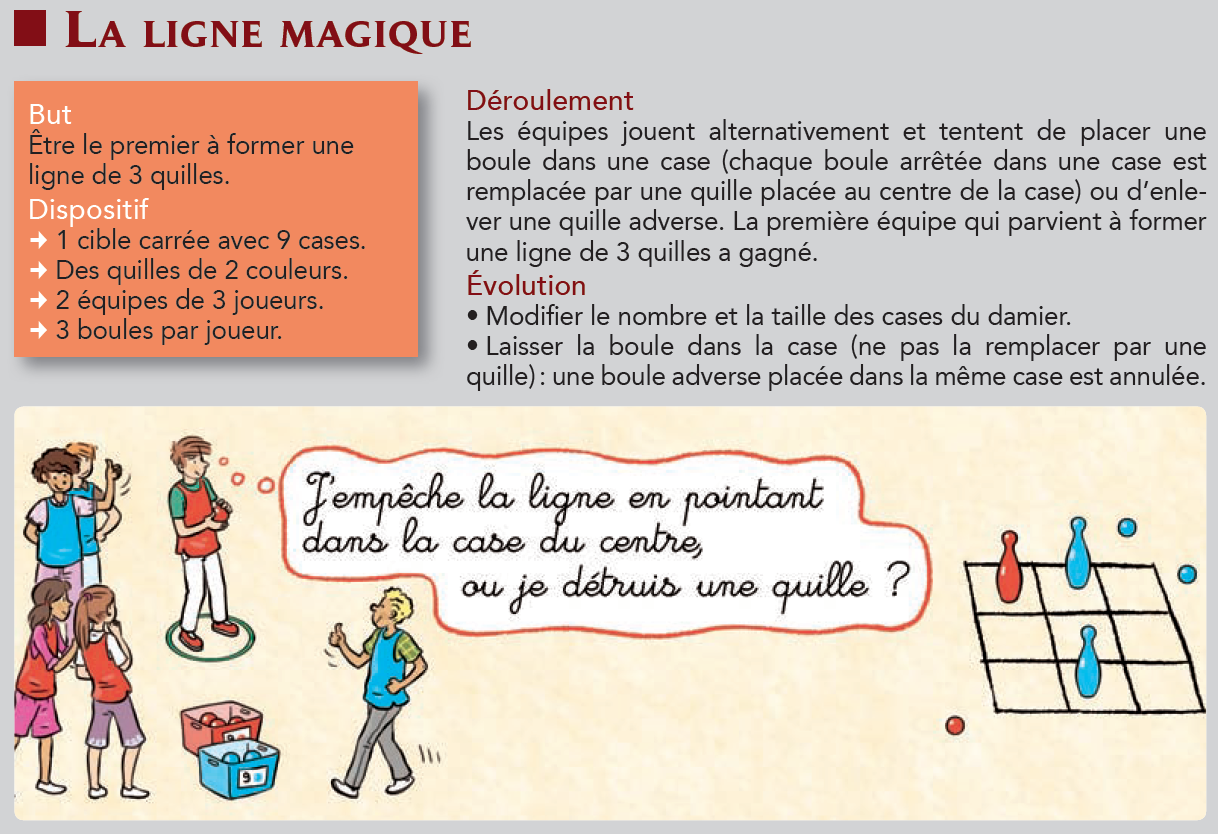 